Miguel, Cyrill Smith L.29F-ROTC St. Rosario,Pasig City 09060079011Cyrill.smithmiguel@yahoo.comOBJECTIVE:-I am seeking a company where I can use my skills and knowledge to help the company meet and surpass its goals.EDUCATIONAL BACKGROUND:TERTIARY:Rizal Technological University(Main Campus)Computer Engineering(undergraduate)2014(1 semester)ICCT Colleges(Cainta Campus)Information Technology(undergraduate)2015-2016SECONDARY:Rizal High SchoolCaniogan , Pasig City2010-2014PRIMARYRosario Elementary SchoolRosario , Pasig City2004-2010PERSONALITY INFORMATION:Age	     :	24Religion     :	Roman CatholicBirth date   :	March 24 1998Citizenship:	FilipinoCivil Status:	Single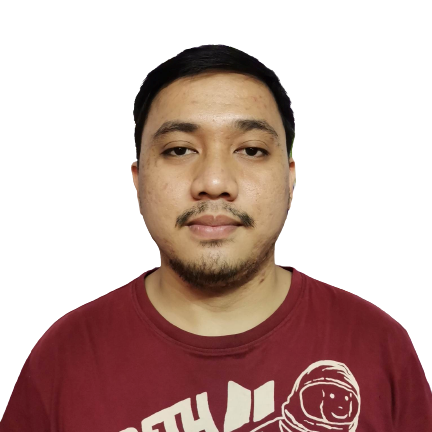 WORKING EXPERIENCEWarehouse Picker  –  SALES TEAM MARKETING INC.      (Yearnings Outsourcing   Cooperative)             #41 San Lorenzo St. Brgy, Kapitolyo Pasig		       ( Nov 12,2016 – Jan  10,2018)Sales Merchandiser  –  CW HOME DEPOT(Best Teem Manpower Providers Inc.)Unit 313 Campos Ruelda Bldg. No 101 Avenue Brgy Pio Del Pilar, Makati City    		       ( Sep 3,2018 – Oct 20, 2018)Stockman   –  NEW HATCHIN JAPANESE GROCERANT(Best Teem Manpower Providers Inc.)Unit 313 Campos Ruelda Bldg. No 101 Avenue Brgy Pio Del Pilar, Makati City    		       ( Nov 5,2018 – Feb 5, 2021)Branch Manager   –  JAYPOGI BIKESHOP QUEZON CITY#26  Bristol St. North Fairview Quezon City    		       ( Feb 5,2021 – Dec 2022)SKILLS AND COMPETENCIES:-Efficient and effective in multiple tasks-Organizational Abilities-Computer Skills -Able to deal under variety of conditions-Communication SkillsCHARACTER REFERENCES:Cindy CastroTrusTrade Global Sourcing Admin09498524011Kimberly SamonteNew Hatchin Japanese StoreMarketing Manager09178864111